Памятка подростку «Суицид»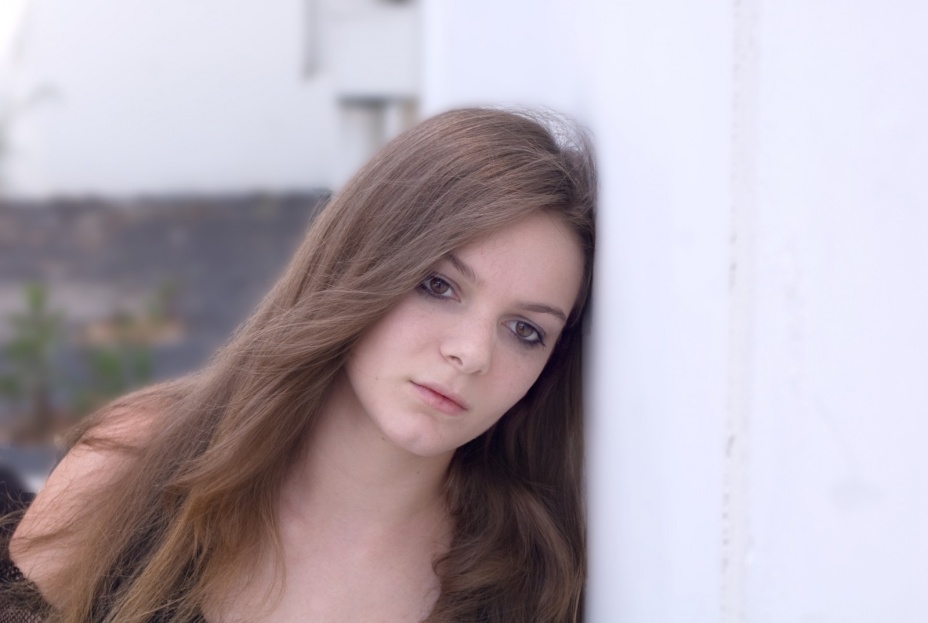 Вся информация, приведённая в памятке, обращена лично к тебе, подростку – подрастающему человеку. Хотя, мы, взрослые люди, думаем, что текст этот имеет смысл непременно прочитать и родителям, твоему другу, просто любым людям, имеющим детей.ЧТО ТАКОЕ СУИЦИД?Мы будем говорить о трудных вещах. Мы попробуем разобраться в том, что такое суицид и суицидальная попытка, мы попытаемся научиться распознавать признаки надвигающейся опасности, мы узнаем, что нужно делать, чтобы не испугаться и суметь помочь другу или просто знакомому сверстнику отыскать способ выхода из кризиса, именно выхода, а не ухода.Ведь суицид - это уход, уход от решения проблемы, от наказания и позора, унижения и отчаяния, разочарования и утраты, отвергнутости и потери самоуважения... словом, от всего того, что составляет многообразие жизни, пусть и не в самых радужных её проявлениях.ЧТО НУЖНО ЗНАТЬ О СУИЦИДЕ?Поскольку суицид каждый год угрожает жизни многих тысяч молодых людей, все подростки должны представлять себе, «что такое суицид и как с ним бороться». Помни, для борьбы с суицидом достаточно одного человека - тебя.Прежде чем оказать помощь другу, который собирается совершить суицид, важно располагать основной информацией о суициде и о суицидентах. Особенно важно быть в курсе дезинформации о суициде, которая распространяется гораздо быстрее, чем достоверная информация.Важная информация № 1.Суицид — основная причина смерти у сегодняшней молодежи.Суицид — «убийца № 2» молодых людей в возрасте от пятнадцати до двадцати четырёх лет. «Убийцей № 1» являются несчастные случаи, в том числе передозировка наркотиков, дорожные происшествия, падения с мостов и зданий, самоотравления. По мнению же суицидологов, многие из этих несчастных случаев в действительности были суицидами, замаскированными под несчастные случаи. Если суицидологи правы, то тогда главным «убийцей» подростков является суицид. Иногда смертный случай признаётся суицидом лишь тогда, когда покончивший с собой оставил предсмертную записку; однако большинство тех, кто решил расстаться с жизнью, записок, как правило, не оставляют. Иногда нельзя точно сказать, явилась та или иная насильственная смерть самоубийством, поэтому в графу «суицид» попадают лишь случаи, которые не вызывают никаких сомнений.Исследования показывают, что вполне серьёзные мысли о том, чтобы покончить с собой, возникают у каждого пятого подростка. С годами суицид «молодеет»: о суициде думают, пытаются покончить с собой и кончают совсем ещё дети. В последующие десять лет число суицидов будет быстрее всего расти у подростков в возрасте от десяти до четырнадцати лет.Важная информация № 2.Как правило, суицид не происходит без предупреждения.Большинство подростков, пытавшихся покончить с собой, почти всегда предупреждали о своём намерении: говорили, делали что-то такое, что служило намёком, предупреждением о том, что они оказались в безвыходной ситуации и думают о смерти. О своих планах расстаться с жизнью не делятся с окружающими лишь немногие. Кто-то из друзей оказывается в курсе всего дела.Важная информация № 3.Суицид можно предотвратить.Есть мнение, что если подросток принял решение расстаться с жизнью, то помешать ему уже невозможно. Считается также, что если подростку не удалось покончить с собой с первого раза, он будет совершать суицидальные попытки снова и снова, до тех пор, пока не добьётся своего.В действительности же молодые люди пытаются, как правило, покончить с собой всего один раз. Большинство из них представляют опасность для самих себя лишь в продолжение короткого промежутка времени — от 24 до 72 часов. Если же кто-то вмешается в их планы и окажет помощь, то больше покушаться на свою жизнь они никогда не будут.Важная информация № 4.Разговоры о суициде не наводят подростков на мысли о суициде.Существует точка зрения, будто разговоры с подростками на суицидальные темы представляют немалую опасность, так как они могут захотеть испытать эту опасность на себе. Ты, должно быть, слышал разговоры о том, что нельзя, дескать, беседовать с молодежью о наркотиках, потому что тогда они могут захотеть их попробовать. Нельзя разговаривать с ними про секс, потому что тогда они займутся сексом, и т. д. Следуя этой логике, некоторые родители, учителя, психологи избегают слова «суицид», потому что боятся навести своих подопечных на мысль о насильственной смерти.
На самом же деле разговор с подростком о суициде вовсе не провоцирует его суицид совершить. Напротив, подростки получают возможность открыто говорить о том, что уже давно их мучает, не даёт им покоя.Если кто-то из твоих знакомых, словно бы невзначай, заводит разговор о самоубийстве, значит, она или он давно уже о нём думают, и ничего нового ты о самоубийстве не скажешь. Более того, твоя готовность поддержать эту «опасную» тему даст другому возможность выговориться, — суицидальные же мысли, которыми делятся с собеседником, перестают быть мыслями суицидоопасными.Важная информация № 5.Суицид не передаётся по наследству.От мамы ты можешь унаследовать цвет глаз, от папы — веснушки на носу; суицидальные же идеи по наследству не передаются. Вместе с тем, если кто-то из членов твоей семьи уже совершил суицид, ты оказываешься в зоне повышенного суицидального риска. Представь, например, семью, где родители много курят, пьют или употребляют наркотики. В такой семье дети рискуют перенять вредные привычки родителей. На этих детей действует так называемый фактор внушения: родители не научат плохим вещам. Разумеется, дети вовсе не обязаны подражать родителям. Для подражания они вправе выбрать другой, более положительный, пример.Важная информация № 6.Суициденты, как правило, психически здоровы.Поскольку суицидальное поведение принято считать «ненормальным» и «нездоровым», многие ошибочно полагают, что суициденты «не в себе». Суицидентов путают с теми, кто психически болен. Есть даже точка зрения, будто суициденты опасны не только для самих себя, но и для других.Да, суициденты могут вести себя как «ненормальные», однако их поведение не является следствием психического заболевания. Их поступки и мысли неадекватны лишь в той степени, в какой неадекватным оказалось их положение. Кроме того, в большинстве своём суициденты не представляют опасности для других. Они могут быть раздражены, но их раздражение направлено исключительно на себя.Как правило, подростки, которые совершают попытку покончить с собой, психически больными не являются и представляют опасность исключительно для самих себя. Большей частью они находятся в состоянии острого эмоционального кризиса.Важная информация № 7.Тот, кто говорит о суициде, совершает суицид.Из десяти покушающихся на свою жизнь подростков семь делились своими планами. Поэтому большинство подростков, которые говорят о суициде, не шутят. Тем не менее, у нас принято от них «отмахиваться». «Он шутит», — говорим или думаем мы. — «Она делает вид» или: «Это он говорит, чтобы привлечь к себе внимание!»Не рискуй жизнью своего друга: раз он заговорил о самоубийстве, значит, это серьёзно.Важная информация № 8.Суицид — это не просто способ обратить на себя внимание.Часто друзья и родители пропускают мимо ушей слова подростка: «Я хочу покончить с собой». Им кажется, что подросток добивается, чтобы на него обратили внимание, или же что ему просто что-то нужно.И все же, если твой знакомый заговорил о самоубийстве, он и в самом деле хочет привлечь к себе внимание. Если ты настоящий друг, то в этой ситуации тебе не пристало рассуждать о том, для чего ему понадобилось привлекать к себе внимание. Вместо этого прислушайся, о чём говорит твой друг, не рассуждай о том, чем он руководствовался, исходя из того, что если твой друг завёл разговор о самоубийстве, значит, живётся ему и в самом деле несладко. Значит, он решился на отчаянный шаг.
Даже если он просто «делает вид», хочет вызвать к себе сочувствие, оказаться в центре внимания, это необычное поведение свидетельствует о том, что он попал в беду. Чего-то у него наверняка стряслось. И лучше всего отнестись к его угрозам всерьёз.Важная информация № 9.Суицидальные подростки считают, что их проблемы серьёзны.Разные люди смотрят на одну и ту же ситуацию, на одну и ту же проблему по-разному. То, что одному кажется ерундой, другому может показаться концом света.
Наверное, ты согласишься, что дети и взрослые часто смотрят на жизнь по-разному. То, что ужасно для тебя, для них ерунда, и наоборот. У тебя, например, плохое настроение оттого, что ты подрался со своим лучшим другом, а родители скажут: «Ну и что? У тебя и без него друзей хватает».На жизнь по-разному смотрят не только родители и дети. Даже у самых близких друзей может быть разная точка зрения: то, что «здорово» для тебя, для одного твоего друга «паршиво», а для другого — «нормально».Важная информация № 10.Суицид — следствие не одной неприятности, а многих.Ты ведь слышал выражение: «Последняя капля, которая переполнила чашу терпения»? Причины, ведущие к суициду, подобны капающим в чашу терпения каплям. Каждая капля — ничто, двум каплям, десяти каплям ни за что не заполнить чашу доверху. А теперь представь, что капель этих не десять и даже не сто, а много тысяч. В какой-то момент чаша терпения будет переполнена.Обычно люди не совершают самоубийство из-за одной какой-то неприятности. Большей частью они пытаются уйти из жизни не из-за одной неудачи, а из-за серии неудач.Важная информация № 11.Самоубийство может совершить каждый.Предотвращать суицид было бы проще всего, если бы его совершали только определённые подростки. К сожалению, тип «суицидоопасного подростка» установить невозможно.Подростки из богатых семей подвержены суицидальным настроениям ничуть не меньше, чем подростки из семей нуждающихся. Суицид совершают не только те подростки, которые плохо учатся и ни с кем не ладят, но и молодые люди, у которых нет проблем ни в школе, ни дома.На первый взгляд тебе может показаться, что кому-то не грозит суицид, потому что у неё или у него «всё есть»: деньги, друзья, любые удовольствия... Но благополучие — вовсе не гарантия от суицида.Важно то, что твои друзья сами говорят и делают, как себя чувствуют, а не то, сколько у них денег, насколько, по-твоему, беззаботна и счастлива их жизнь.Важная информация № 12.Чем «веселее» настроен суицидент, тем больше риск.Самоубийство подростка, который вроде бы уже выходит из кризиса, для многих является полной неожиданностью. Большинство молодых людей пытаются покончить с собой всего один раз в жизни; для тех же подростков, которые могут совершить вторичную суицидальную попытку, самое опасное время — 80-100 дней после первой попытки.После первой попытки расстаться с жизнью подростки ощущают постоянную поддержку окружающих. Друзья, родители, учителя уделяют им повышенное внимание, и у них возникает чувство, что все их любят.Однако рано или поздно, чаще всего приблизительно спустя три месяца, жизнь возвращается в прежнее русло. Друзья, родители и учителя по-прежнему окружают совершившего суицид немалой заботой, однако жизнь, как говорится, берёт своё, появляются у них важные дела. Тем более что настроение у подростка отличное — вот всем и кажется, что худшее позади.Однако, совершивший суицидальную попытку подросток возвращается в нормальное состояние медленнее, чем может показаться. Страхи и неприятности, подтолкнувшие его к суициду, ещё не прошли окончательно, ещё дают о себе знать. Вот почему этот этап наиболее опасен, все опекавшие подростка занялись своими делами, у него же возникает впечатление, что от него отвернулись, и ему может прийти в голову мысль совершить ещё одну суицидальную попытку, чтобы «вернуть» себе внимание окружающих.На то, чтобы изжить в себе суицидальные намерения, подросткам требуется не меньше трёх месяцев. За это время может выясниться, что ситуация к лучшему не изменилась: любимая девушка к нему не вернулась, отметки лучше не стали, пристрастие к наркотикам или к алкоголю такое же сильное. Тут-то им и приходит в голову мысль, что единственный выход из положения — повторная попытка расстаться с жизнью. Они находятся в неплохой форме и начинают планировать суицидальную попытку номер два с удвоенной энергией.В этом случае их друзьям следует быть настороже. Тебе может показаться, что твой друг после первой попытки одумался и «пошёл на поправку», — он же в это время задумал второй суицид, активно приступил к осуществлению своего намерения. Вид у него при этом совершенно счастливый, ведь про себя он думает: «Ничего, скоро всё это кончится».Информация № 13 — самая важная: друг может предотвратить самоубийство!От заботливого, любящего друга зависит многое. Он может спасти жизнь суициденту.А теперь представь, что кто-то из твоих друзей поделился с тобой своей тайной, — сказал, например, что хочет покончить с собой. Согласись, если б он тебе не доверял, то и секретами не делился бы. И заговорил твой друг с тобой, возможно, именно потому, что умирать-то он не хотел. К тебе он обратился потому, что верил: понять его сможешь только ты.